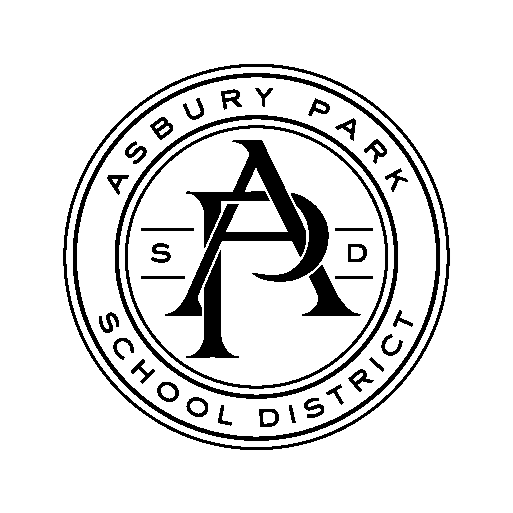  Notifikasyon Pou Paran Eta New Jersey Yo Konsènans Plan Tès Evalyasyon Pou Ane  2021-2022Chè Paran  ak/oswa  Gadyen,Daprè N.J.S.A. 18A:7C-6.6,  distri lekòl yo oblije chak ane pa pita  ke 1ye oktòb bay notifikasyon ak paran ou byen moun ki  responsab timoun yo  enfòmasyon ki konsène tès ke leta oswa tès ke tout timoun nan peyi ya dwe pran, timoun nan distri nou an ap pran tès sa yo pandan ane eskolè a.  li enpòtan pou konprann  ke se pa tout timoun kap pran tout tès yo.Spesaylman, nou dwe pataje enfòmasyon sa yo:Nan ki sijè ak ki nivo klas la ap fèt;Dat ekzat la ou byen plizyè dat ki posib pou yo pran tès la;Konbyen tan elèv la genyen pou kòmanse ak fini tès la;Nenpòt aranjman oswa  nenpòt sa elèv la bezwen;Enfòmasyon sou koujan ak kilè elèv la paran li ou byen moun ki responsab ka jwenn kèk egzanp sou kalite kesyon ak repons ki ap nan tès la epi rezilta elèv la; Si Tès la se leta oswa gouvènman ou byen tou lè de ki egzije li.An repons a kondisyon ki anwo yo, lis ki anba se yon modèl de kalandrye ki bay tout kondisyon yo mande pou tès planifye  ke distri nou an pral mete an aplikasyon pandan ane lekòl la.  Pa bliye ke distri ap bay elèv yo tout sa yo bezwen pou yo pran tès  jan la lwa mande sa.  Si ou gen nenpòt kesyon konsènan enfòmasyon sa ou byen  konsènan sa timoun a ap bezwen pou gradye, tanpri kontakte administratè oswa konseye pitit ou a. Pou kòmansman ane  2021-2022,  men orè ak  enfòmasyon sou  dat tès yo.                 Asbury Park Board of Education              910 4th Avenue      Asbury Park, New Jersey 07712                 (732) 776-2606 Ext. 2423Dr. RaShawn M. Adams, Acting SuperintendentGeoffrey Hastings, Business Administrator/Board SecretaryDr. Kristie M. Howard-MorrisDirector of Student ServicesCarole MorrisState Fiscal MonitorEdwin Ruiz Director of Curriculum & InstructionRoberta S. Beauford Director of OperationsIvelisse Brown Assistant Business AdministratorNon EvalyasyonSijèNivo Klas Ki Ap Pran TèsEnfòmasyon sou  akomodasyon ki disponib ak lòt aksè  #Administrasyon Tès nan Distri a#Administrasyon Tès nan Distri aKi Fason Yap Bay Tès LaKi Valè Tan Chak Elèv Ap Genyen Pou Pran Tès LaTan Ki Ouvri Pou Pran Tès La Rezilta ki Disponib Enfòmasyon pou Paran/Gardyen De Evalyasyon anKòmanse Evalyasyon Konpetan- Langaj Atizaj an Anglè (ELA)/ Matematik/
SyansELA, Matematik, ak SyansELA: 4 jiska 10 Math: 4-8 Aljebra 1, Jewometri, Aljèb II, Syans: 6, 9,12Accessibility Features and Accommodations ManualKarakteristik Aksè ak  Akomodasyon Manyèl1Sou Entènèt SèlmanSou Entènèt Sèlman45–60 minit pou chak sijè nan evalyasyon an9/13/21 to 10/22/21TBDInformation to be released on Office of Assessments webpage Yap pibliye enfòmasyon yo sou sit wèb Biwo EvalyasyonNew Jersey Evalyasyon Aprantisaj Pou Elèv (NJSLA)  English Pou Lekòl Segondè nan klas (blòk) Otòn ELAELA Grade 9 (S1)NJSLA Accessibility Features and Accommodations ManualNJSLA Aksè Karakterisrik ak Manyèl Akomodasyon1Baze sou odinatè avèk opsyon baze  sou papye pou elèv ki gen yon andikapBaze sou odinatè avèk opsyon baze  sou papye pou elèv ki gen yon andikapDe sesyon  90-minit pou chak pati, Total tan 180 minit pou chak sijè1/6/22 to 1/14/22TBDPou plis enfòmasyon tanpri vizite  Office of Assessments webpageNJSLA ELA/Administrasyon Prentan Matematik Regilye Math Regular Spring AdministrationELA ak MatematikELA Grade 9 FYNJSLA Accessibility Features and Accommodations ManualNJSLA Aksè Karakterisrik ak Manyèl Akomodasyon1Baze sou odinatè avèk opsyon baze  sou papye pou elèv ki gen yon andikapBaze sou odinatè avèk opsyon baze  sou papye pou elèv ki gen yon andikapUnit Testing Times4/25/22 to 6/3/22TBDPou plis enfòmasyon tanpri vizite Office of Assessments webpageNew Jersey Evalyasyon Aprantisaj pou Elèv (NJSLA) Langaj Atizay an  Anglè  (ELA)/ Matematik Pou Lekòl Segondè nan klas (blòk) PrentanELA ak Matematik ELA, ak MatematikKlas 9Aljèb I, Jewometri, Aljèb IINJSLA Accessibility Features and Accommodations ManualNJSLA Aksè Karakterisrik ak Manyèl Akomodasyon1Baze sou odinatè avèk opsyon baez  sou papye pou elèv ki gen yon andikapBaze sou odinatè avèk opsyon baez  sou papye pou elèv ki gen yon andikapDe sesyon 90-minit pou chak pati, Total tan 180 minit pou chak sijè5/2/22 to 6/10/22TBDPou plis enfòmasyon tanpri vizite Office of Assessments webpageNJSLA ELA/Matematik Lekòl Segondè an Ete ELA ak  MatematikELA, ak MatematikKlas 9Aljèb I, Jewometri, Aljèb IINJSLA Accessibility Features and Accommodations ManualNJSLA Aksè Karakterisrik ak Manyèl Akomodasyon1Baze sou odinatè avèk opsyon baze  sou papye pou elèv ki gen yon andikapBaze sou odinatè avèk opsyon baze  sou papye pou elèv ki gen yon andikapDe sesyon 90-minit pou chak pati, Total tan 180 minit pou chak sijè7/25/22 to 8/5/22TBDPou plis enfòmasyon tanpri vizite Office of Assessments webpageNJSLA  Administrasyon Syans SyansKlas 11NJSLA Accessibility Features and Accommodations ManualNJSLA Aksè Karakterisrik ak Manyèl Akomodasyon1Baze sou odinatè avèk opsyon base  sou papye pou elèv ki gen yon andikapBaze sou odinatè avèk opsyon base  sou papye pou elèv ki gen yon andikapKlas 11: Kat sesyon 60-minit pou chak pati ki fè yon  total de kat èdtan4/25/22 to 6/3/22TBDPou plis enfòmasyon tanpri vizite Office of Assessments webpageACCESS ak yon lòt ACCESS pou ELLsTès Konpetans nan Lang AnglèK-12WIDA Accessibility AccommodationsWIDA Aksè Akomodasyon1Papye – Klas K (si ou  mande) Klas 1-12  sou entènèt (Klas 1-3 pòsyon Ekri sou papye)Papye – Klas K (si ou  mande) Klas 1-12  sou entènèt (Klas 1-3 pòsyon Ekri sou papye)Tan an pa limiteElèv yo kapab pran valè tan yo vle2/14/22 to 4/8/22TBDParent HandoutManyèl pou ParanYo nan diferan lang.